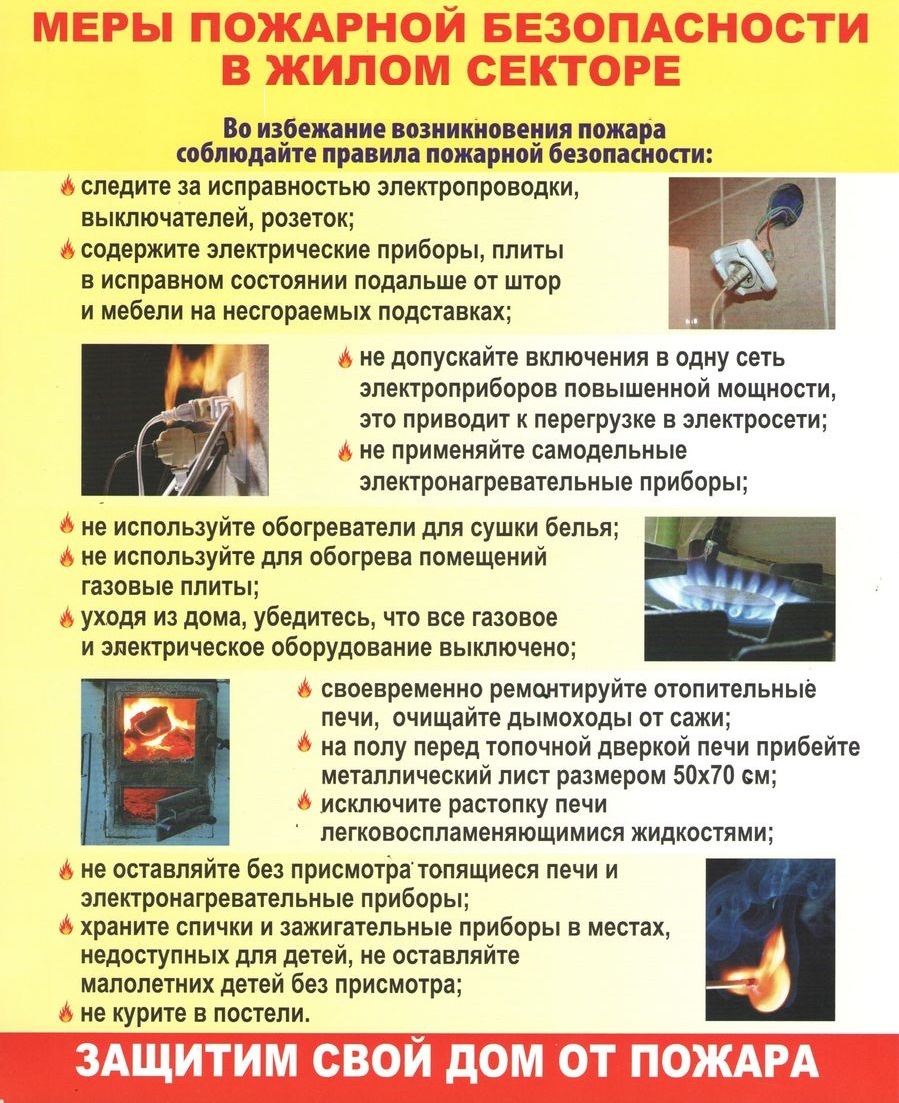 ТЕЛЕФОНЫ ВЫЗОВА ПОЖАРНОЙ ПОМОЩИ – «01»,С СОТОВОГО ТЕЛЕФОНА – «112»,   НОМЕР ТЕЛЕФОНА ПОЖАРНОЙ КОМАНДЫ В П. ПЕРВОМАЙСКИЙ «39-62-11» НОМЕР ТЕЛЕФОНА ЕДИНОЙ ДЕЖУРНОЙ ДИСПЕТЧЕСКОЙ СЛУЖБЫ ПО МУНИЦИПАЛЬНОМУ ОБРАЗОВАНИЮ ОРЕНБУРГСКИЙ РАЙОН – «373-112» ИЛИ «76-61-98»ПАМЯТКА о мерах пожарной безопасности в зимний отопительный периодПри эксплуатации отопительных приборов и электроприборов придерживайтесь следующих правил:не эксплуатируйте неисправные печи и другие отопительные приборы;не допускайте эксплуатацию газовых приборов при утечке газа;не производите присоединение деталей газовой арматуры с помощью искрообразующего инструмента;не осуществляйте проверку герметичности соединений газовых приборов и оборудования с помощью источников открытого пламени (в том числе спичками, зажигалками, свечами);не проводите самостоятельно ремонт газового оборудования;не оставляйте без присмотра топящиеся печи, а также не поручайте надзор за ними малолетним детям;не располагайте топливо, другие горючие вещества и материалы на предтопочном листе;не применяйте для розжига печей бензин, керосин, дизельное топливо и другие ЛВЖ и ГЖ;не топите углем, коксом и газом печи, не предназначенные для этих видов топлива;не используйте вентиляционные и газовые каналы в качестве дымоходов;не допускайте перекаливание печей;после выгребания из топок золы и шлака, пролейте их водой и удалите в специально отведенное для них безопасное место.не устанавливайте и не используйте металлические печи (буржуйки) не отвечающие требованиям пожарной безопасности.не допускайте использование электрических изделий, электроприборов и электрооборудования, не соответствующих требованиям инструкций организаций-изготовителей, или имеющих неисправности, которые в соответствии с инструкцией по эксплуатации могут привести к пожару, а также не эксплуатируйте электропровода и кабели с поврежденной или потерявшей защитные свойства изоляцией;не применяйте нестандартные (самодельные) электронагревательные приборы, не используйте некалиброванные плавкие вставки или другие самодельные аппараты защиты от перегрузки и короткого замыкания.При закрытии дач, садовых домиков на длительное время обесточьте электросеть, плотно закройте вентили (клапаны) баллонов с газом.